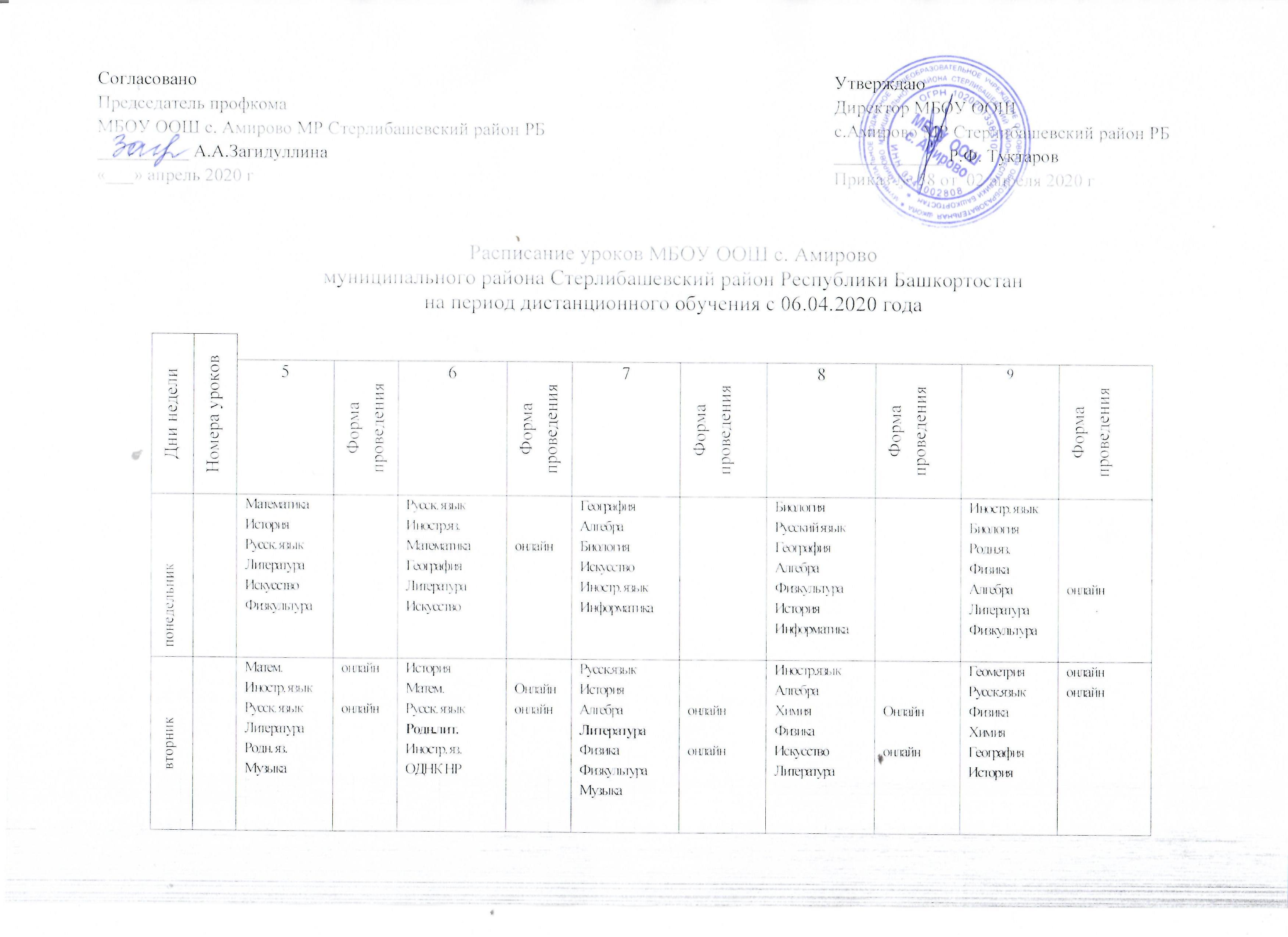 Дни неделиНомера уроковДни неделиНомера уроков5Форма проведения6Форма проведения7Форма проведения8Форма проведения9Форма проведениясредаИностр.языкМатем.Русск.яз.ЛитератураБаш..языкФизкультураонлайнМатемБиологияОбществозн.Русск.языкИностр.яз.ЛитератураонлайнонлайнБиологияРусский языкАлгебраИностр.языкФизкультураТехнологияТехнологияонлайнонлайнАлгебраИностр.яз..Русский языкТехнология ИсторияОбществознФизкультураонлайнонлайнОбществозн.АлгебраИностр.языкБиологияРодн.лит.Вт. иностр. язЛитератураонлайнонлайнонлайнчетвергГеографияИсторияМатемРусский языкОДНК НРонлайнонлайнИсторияМатем.Русский языкФизкультураЛитератураМузыкаонлайнГеометрияРодн.язОбществоГеографияФизикаРусский языкОнлайнонлайнХимияРусс.языкГеографияФизикаГеометрияРодн. лит.онлайнРусский языкГеографияФизикаХимияИсторияГеометрияИнформатикаонлайнонлайнпятницаМатем.Иностр..языкРусский языкБиологияТехнологияТехнологияонлайнРусск.яз.Матемхнология ТехнологияРодн. яз.ФизкультураОнлайнонлайнИностр.языкЛитератураГеометрияИсторияРусский яз.Родн.лит.ХимияГеометрия ОБЖИностр.языкБиологияЛитератураРодн.лит.онлайнАлгебраФизкультураИностр.языкЛитератураВт.иност.языкОБЖонлайн